 Johnstown Common Council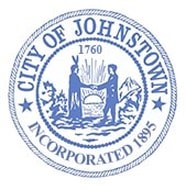 Business Meeting - Council Chambers, City HallMonday, December 19, 2022 @ 6:00 p.m.MINUTESThis meeting was broadcast using Facebook Live. The public was able to view the meeting from the official City of Johnstown Facebook page: City of Johnstown, New YorkThe proceedings of this meeting were taped for the benefit of the City Clerk; the minutes are not a verbatim record of the proceedings, therefore the minutes are not a word-for-word transcript.CALL MEETING TO ORDER / PLEDGE OF ALLEGIANCE – Amy Praught, MayorROLL CALL OF COUNCIL – Carrie M. Allen, City ClerkIN ATTENDANCE:ABSENT – Scott Jeffers, Michael PoulinPUBLIC SESSION – N/A PRESENTATIONS – N/A PUBLIC HEARINGS – N/AAPPROVE MINUTESNovember 21, 2022Motion to approve – Council Member HaynerSeconded – Council Member ParkerDiscussion: NoneAyes: 3Noes: 0Absent: 1 (S. Jeffers)Abstain: 1 (S. Miller)APPROVE CLAIMS AND ACCOUNTSMotion to approve, upon review – Council Member Parker Seconded – Council Member HaynerDiscussion: NoneAyes: 4Noes: 0Absent: 1 (S. Jeffers)Abstain: 0REPORTS FROM CITY DEPARTMENTSReports are attached hereto and made part of the meeting minutes.Parker asked about Townsend Ave Bridge, if it’s still going to move forward. C. Vose stated he was optimisticParker confirmed that all property on auction list were sold. T. Herr stated just waiting for bidders to pay; have until December 30th Parker commented that sales tax continues to go up.REPORTS FROM COUNCIL LIAISONSEric Parker; Joint Sewer BoardDid not receive grant for the sludge dryer due to lack of funding, will pursue other avenues. Application scored well but program didn’t have adequate funding.Amsterdam toured facility. There are going to commission a study to determine if the facility can accept their sludge. No cost to our communitiesDischarge Permits renewed for 2023Financial Audit conducted; everything looked goodBruce Heberer, Planning Board – N/AScott Miller, Assessor Tax exemptions were mailed; due on March 1st.New homeowners register for STAR credit onlineLOCAL LAW – N/AORDINANCE – N/AMAYORAL APPOINTMENTS – N/ARESOLUTIONSDISCUSSION Chief Gilbo introduced the new police officer, Carrie Houser. She started on December 18th Mayor thanked Bruce on a wonderful parade & Tourism and Downtown Business Association on Colonial Stroll.Chief Heberer stated that the hospitals are full. If in need of non-emergency services to utilize urgent care facilities.ANNOUNCEMENTSCity Offices closed December 26th & January 2nd ; Christmas Day & New Year’s DayCity Offices closed January 16th; Martin Luther King Jr. DayBusiness Meeting – Tuesday, January 17th @ 6pmEXECUTIVE SESSION – N/AMOTION TO ADJOURN at 6:20 p.m.Council Member Hayner	Seconded – Council Member SpritzerDiscussion: NoneAyes: 4Noes: 0Absent: 1 (S. Jeffers)Abstain: 0Respectfully submitted,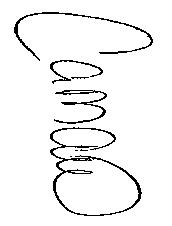 Carrie M. Allen, City Clerk  Amy Praught, MayorThomas Herr, City TreasurerScott Jeffers, Council Member-at-Large Michael J. Poulin, City Attorney Bradley Hayner, Council Member Ward 1Carrie M. Allen, City ClerkScott Miller, Council Member Ward 2Bruce Heberer, Fire ChiefEric Parker, Council Member Ward 3David F. Gilbo, Chief of PoliceMax Spritzer, Council Member Ward 4Christopher J. Vose, City EngineerDiedrie M. Roemer, Director, Senior Citizens Program80.Change Organizational Meeting DateChange Organizational Meeting DateChange Organizational Meeting DateChange Organizational Meeting DateChange Organizational Meeting DateChange Organizational Meeting DateChange Organizational Meeting DateChange Organizational Meeting DatePresented  by Councilmember HaynerHaynerSeconded by Councilmember Seconded by Councilmember Seconded by Councilmember Seconded by Councilmember SpritzerDiscussion: Miller asked why date was changed. Mayor stated that being we didn’t have anyone being sworn in and didn’t feel a need to meet.Discussion: Miller asked why date was changed. Mayor stated that being we didn’t have anyone being sworn in and didn’t feel a need to meet.Discussion: Miller asked why date was changed. Mayor stated that being we didn’t have anyone being sworn in and didn’t feel a need to meet.Discussion: Miller asked why date was changed. Mayor stated that being we didn’t have anyone being sworn in and didn’t feel a need to meet.Discussion: Miller asked why date was changed. Mayor stated that being we didn’t have anyone being sworn in and didn’t feel a need to meet.Discussion: Miller asked why date was changed. Mayor stated that being we didn’t have anyone being sworn in and didn’t feel a need to meet.Discussion: Miller asked why date was changed. Mayor stated that being we didn’t have anyone being sworn in and didn’t feel a need to meet.Discussion: Miller asked why date was changed. Mayor stated that being we didn’t have anyone being sworn in and didn’t feel a need to meet.Ayes: 4Ayes: 4Ayes: 4Noes: 0Noes: 0Noes: 0Absent: 1 (S. Jeffers)Absent: 1 (S. Jeffers)Absent: 1 (S. Jeffers)Abstain: 0Abstain: 0Abstain: 081.Appoint Michael M. Albanese as City AttorneyAppoint Michael M. Albanese as City AttorneyAppoint Michael M. Albanese as City AttorneyAppoint Michael M. Albanese as City AttorneyAppoint Michael M. Albanese as City AttorneyAppoint Michael M. Albanese as City AttorneyAppoint Michael M. Albanese as City AttorneyAppoint Michael M. Albanese as City AttorneyPresented  by CouncilmemberMillerMillerMillerSeconded by Councilmember Seconded by Councilmember Seconded by Councilmember HaynerDiscussion: Mayor introduce Atty. Albanese to all presentDiscussion: Mayor introduce Atty. Albanese to all presentDiscussion: Mayor introduce Atty. Albanese to all presentDiscussion: Mayor introduce Atty. Albanese to all presentDiscussion: Mayor introduce Atty. Albanese to all presentDiscussion: Mayor introduce Atty. Albanese to all presentDiscussion: Mayor introduce Atty. Albanese to all presentDiscussion: Mayor introduce Atty. Albanese to all presentAyes: 4Ayes: 4Ayes: 4Noes: 0Noes: 0Noes: 0Absent: 1 (S. Jeffers)  Absent: 1 (S. Jeffers)  Absent: 1 (S. Jeffers)  Abstain: 0Abstain: 0Abstain: 082.Advertise for Bids – update lighting and doors and Cork Center & Christman FiltrationAdvertise for Bids – update lighting and doors and Cork Center & Christman FiltrationAdvertise for Bids – update lighting and doors and Cork Center & Christman FiltrationAdvertise for Bids – update lighting and doors and Cork Center & Christman FiltrationAdvertise for Bids – update lighting and doors and Cork Center & Christman FiltrationAdvertise for Bids – update lighting and doors and Cork Center & Christman FiltrationAdvertise for Bids – update lighting and doors and Cork Center & Christman FiltrationAdvertise for Bids – update lighting and doors and Cork Center & Christman FiltrationPresented  by Councilmember Presented  by Councilmember ParkerParkerParkerSeconded by CouncilmemberSpritzerSpritzerDiscussion: NoneDiscussion: NoneDiscussion: NoneDiscussion: NoneDiscussion: NoneDiscussion: NoneDiscussion: NoneDiscussion: NoneAyes: 4Ayes: 4Ayes: 4Ayes: 4Ayes: 4Noes: 0Noes: 0Noes: 0Noes: 0Noes: 0Absent: 1 (S. Jeffers)Abstain: 0  Absent: 1 (S. Jeffers)Abstain: 0  Absent: 1 (S. Jeffers)Abstain: 0  Absent: 1 (S. Jeffers)Abstain: 0  Absent: 1 (S. Jeffers)Abstain: 0  83.Contract w/ Brezzy’s Cleaning ServiceContract w/ Brezzy’s Cleaning ServiceContract w/ Brezzy’s Cleaning ServiceContract w/ Brezzy’s Cleaning ServicePresented  by Councilmember SpritzerSeconded by Councilmember HaynerDiscussion: Miller asked who performed the services in past. Vose stated that the individual who used to do the cleaning retired and found need to have that titled position back in field.Discussion: Miller asked who performed the services in past. Vose stated that the individual who used to do the cleaning retired and found need to have that titled position back in field.Discussion: Miller asked who performed the services in past. Vose stated that the individual who used to do the cleaning retired and found need to have that titled position back in field.Discussion: Miller asked who performed the services in past. Vose stated that the individual who used to do the cleaning retired and found need to have that titled position back in field.Ayes: 4Ayes: 4Noes: 0Noes: 0Absent: 1 (S. Jeffers)Abstain: 0Absent: 1 (S. Jeffers)Abstain: 084.Accept offer for 237 N. Perry Street (resolution did not pass)Accept offer for 237 N. Perry Street (resolution did not pass)Accept offer for 237 N. Perry Street (resolution did not pass)Accept offer for 237 N. Perry Street (resolution did not pass)Accept offer for 237 N. Perry Street (resolution did not pass)Accept offer for 237 N. Perry Street (resolution did not pass)Accept offer for 237 N. Perry Street (resolution did not pass)Presented  by Councilmember HaynerHaynerSeconded by Councilmember Seconded by Councilmember Seconded by Councilmember SpritzerDiscussion: NoneDiscussion: NoneDiscussion: NoneDiscussion: NoneDiscussion: NoneDiscussion: NoneDiscussion: NoneAyes: 3Ayes: 3Ayes: 3Noes: 1 (S. Miller)Noes: 1 (S. Miller)Noes: 1 (S. Miller)Absent: 1 (S. Jeffers)Absent: 1 (S. Jeffers)Absent: 1 (S. Jeffers)Abstain: 0Abstain: 0Abstain: 085.Agreement w/ Girvin & Ferlazzo – Labor AttorneyAgreement w/ Girvin & Ferlazzo – Labor AttorneyAgreement w/ Girvin & Ferlazzo – Labor AttorneyAgreement w/ Girvin & Ferlazzo – Labor AttorneyAgreement w/ Girvin & Ferlazzo – Labor AttorneyAgreement w/ Girvin & Ferlazzo – Labor AttorneyAgreement w/ Girvin & Ferlazzo – Labor AttorneyPresented  by CouncilmemberHaynerHaynerHaynerSeconded by Councilmember Seconded by Councilmember ParkerDiscussion: NoneDiscussion: NoneDiscussion: NoneDiscussion: NoneDiscussion: NoneDiscussion: NoneDiscussion: NoneAyes: 4Ayes: 4Ayes: 4Noes: 0Noes: 0Noes: 0Absent: 1 (S. Jeffers)  Absent: 1 (S. Jeffers)  Absent: 1 (S. Jeffers)  Abstain: 0Abstain: 0Abstain: 086.Lease Agreement with Johnstown Area Community CenterLease Agreement with Johnstown Area Community CenterLease Agreement with Johnstown Area Community CenterLease Agreement with Johnstown Area Community CenterLease Agreement with Johnstown Area Community CenterLease Agreement with Johnstown Area Community CenterLease Agreement with Johnstown Area Community CenterPresented  by Councilmember Presented  by Councilmember MillerMillerMillerSeconded by CouncilmemberHaynerDiscussion: NoneDiscussion: NoneDiscussion: NoneDiscussion: NoneDiscussion: NoneDiscussion: NoneDiscussion: NoneAyes: 4Ayes: 4Ayes: 4Ayes: 4Ayes: 4Noes: 0Noes: 0Noes: 0Noes: 0Noes: 0Absent: 1 (S. Jeffers)Abstain: 0  Absent: 1 (S. Jeffers)Abstain: 0  Absent: 1 (S. Jeffers)Abstain: 0  Absent: 1 (S. Jeffers)Abstain: 0  Absent: 1 (S. Jeffers)Abstain: 0  87.Agreement for Assessment Support ServicesAgreement for Assessment Support ServicesAgreement for Assessment Support ServicesAgreement for Assessment Support ServicesAgreement for Assessment Support ServicesAgreement for Assessment Support ServicesAgreement for Assessment Support ServicesAgreement for Assessment Support ServicesPresented  by Councilmember ParkerParkerSeconded by Councilmember Seconded by Councilmember Seconded by Councilmember SpritzerSpritzerDiscussion: NoneDiscussion: NoneDiscussion: NoneDiscussion: NoneDiscussion: NoneDiscussion: NoneDiscussion: NoneDiscussion: NoneAyes: 4Ayes: 4Ayes: 4Noes: 0Noes: 0Noes: 0Absent: 1 (S. Jeffers)Absent: 1 (S. Jeffers)Absent: 1 (S. Jeffers)Abstain: 0Abstain: 0Abstain: 088.Agreement w/ FC Center for Regional Growth – Johnstown Loan FundAgreement w/ FC Center for Regional Growth – Johnstown Loan FundAgreement w/ FC Center for Regional Growth – Johnstown Loan FundAgreement w/ FC Center for Regional Growth – Johnstown Loan FundAgreement w/ FC Center for Regional Growth – Johnstown Loan FundAgreement w/ FC Center for Regional Growth – Johnstown Loan FundAgreement w/ FC Center for Regional Growth – Johnstown Loan FundAgreement w/ FC Center for Regional Growth – Johnstown Loan FundPresented  by CouncilmemberSpritzerSpritzerSpritzerSeconded by Councilmember Seconded by Councilmember HaynerHaynerDiscussion: NoneDiscussion: NoneDiscussion: NoneDiscussion: NoneDiscussion: NoneDiscussion: NoneDiscussion: NoneDiscussion: NoneAyes: 4Ayes: 4Ayes: 4Noes: 0Noes: 0Noes: 0Absent: 1 (S. Jeffers)  Absent: 1 (S. Jeffers)  Absent: 1 (S. Jeffers)  Abstain: 0Abstain: 0Abstain: 089.Authorize Sale of 1994 Athey to Town of JohnstownAuthorize Sale of 1994 Athey to Town of JohnstownAuthorize Sale of 1994 Athey to Town of JohnstownAuthorize Sale of 1994 Athey to Town of JohnstownAuthorize Sale of 1994 Athey to Town of JohnstownAuthorize Sale of 1994 Athey to Town of JohnstownAuthorize Sale of 1994 Athey to Town of JohnstownAuthorize Sale of 1994 Athey to Town of JohnstownPresented  by Councilmember Presented  by Councilmember HaynerHaynerHaynerSeconded by CouncilmemberSeconded by CouncilmemberSpritzerDiscussion: NoneDiscussion: NoneDiscussion: NoneDiscussion: NoneDiscussion: NoneDiscussion: NoneDiscussion: NoneDiscussion: NoneAyes: 4Ayes: 4Ayes: 4Ayes: 4Ayes: 4Noes: 0Noes: 0Noes: 0Noes: 0Noes: 0Absent: 1 (S. Jeffers)Abstain: 0  Absent: 1 (S. Jeffers)Abstain: 0  Absent: 1 (S. Jeffers)Abstain: 0  Absent: 1 (S. Jeffers)Abstain: 0  Absent: 1 (S. Jeffers)Abstain: 0  90.Authorize Contract with James A. Brennan Humane SocietyAuthorize Contract with James A. Brennan Humane SocietyAuthorize Contract with James A. Brennan Humane SocietyAuthorize Contract with James A. Brennan Humane SocietyAuthorize Contract with James A. Brennan Humane SocietyPresented  by Councilmember HaynerSeconded by CouncilmemberParkerDiscussion: Parker noted a slight increase from last year. Clerk stated it was minimal by about $100Discussion: Parker noted a slight increase from last year. Clerk stated it was minimal by about $100Discussion: Parker noted a slight increase from last year. Clerk stated it was minimal by about $100Discussion: Parker noted a slight increase from last year. Clerk stated it was minimal by about $100Discussion: Parker noted a slight increase from last year. Clerk stated it was minimal by about $100Ayes: 4Ayes: 4Noes: 0Noes: 0Absent: 1 (S. Jeffers)Abstain: 0  Absent: 1 (S. Jeffers)Abstain: 0  91.Authorize Telecommunications Site Lease Agreement w/ First Light Fiber, Inc.Authorize Telecommunications Site Lease Agreement w/ First Light Fiber, Inc.Authorize Telecommunications Site Lease Agreement w/ First Light Fiber, Inc.Authorize Telecommunications Site Lease Agreement w/ First Light Fiber, Inc.Authorize Telecommunications Site Lease Agreement w/ First Light Fiber, Inc.Presented  by Councilmember MillerSeconded by CouncilmemberHaynerDiscussion: Parker confirmed location; near leaf dropoff. Vose stated that the building won’t be very big. Discussion: Parker confirmed location; near leaf dropoff. Vose stated that the building won’t be very big. Discussion: Parker confirmed location; near leaf dropoff. Vose stated that the building won’t be very big. Discussion: Parker confirmed location; near leaf dropoff. Vose stated that the building won’t be very big. Discussion: Parker confirmed location; near leaf dropoff. Vose stated that the building won’t be very big. Ayes: 4Ayes: 4Noes: 0Noes: 0Absent: 1 (S. Jeffers)Abstain: 0  Absent: 1 (S. Jeffers)Abstain: 0  